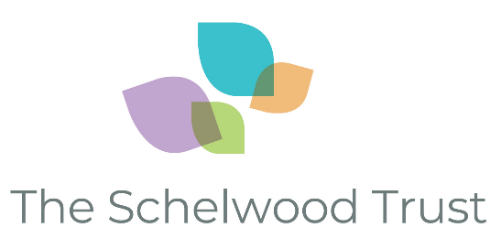 Herschel GrammarPerson Specification – Head of Physical EducationHerschel GrammarPerson Specification – Head of Physical EducationHerschel GrammarPerson Specification – Head of Physical EducationEssentialDesirableQualificationsEducated to a good standard of education.√First degree or equivalent in Physical Education / Sports Science/ SPECS or similar√QTS√ExperienceA minimum of 2 years teaching across Key Stage 3 and 4 PE√Proven track record of successful teaching at GCSE &/or A Level√Curriculum or pastoral leadership experience e.g. 2nd in PE Department√Compete or participate in sport or physical activity regularly√Evidence of successful organisational and administrative skills.√Effective and efficient use of ICT to enhance teaching and learning.√SkillsEffective interpersonal skills.√Effective communication skills.√Ability to meet deadlines.√Ability to umpire and referee extra-curricular sports matches at inter-school level in netball, hockey and badminton√Ability to organise whole school events, e.g. Sports Day and other off-site activities√Minibus driving qualification (D1 licence) or willingness to undertake the training to achieve this√Personal AttributesProfessional integrity and honesty.√A commitment to a team ethos.√Good interpersonal skills.√A sense of humour and a can-do attitude.√Empathy for students, parents, staff and the community.√Confidence, tenacity, flexibility and adaptability.√Commitment to maintaining the caring and supportive ethos of the school.√Willingness to ‘go’ the extra mile.√In Service TrainingAble to demonstrate commitment to improvement through a variety of means – personal reflection, departmental development time, whole school training and attending relevant courses.√Diversity and EqualityCommitment to and promoting diversity, equality and inclusion within the organisation.√SafeguardingCommitment to promoting and safeguarding the welfare of children and young people.√Satisfactory Enhanced DBS clearance√